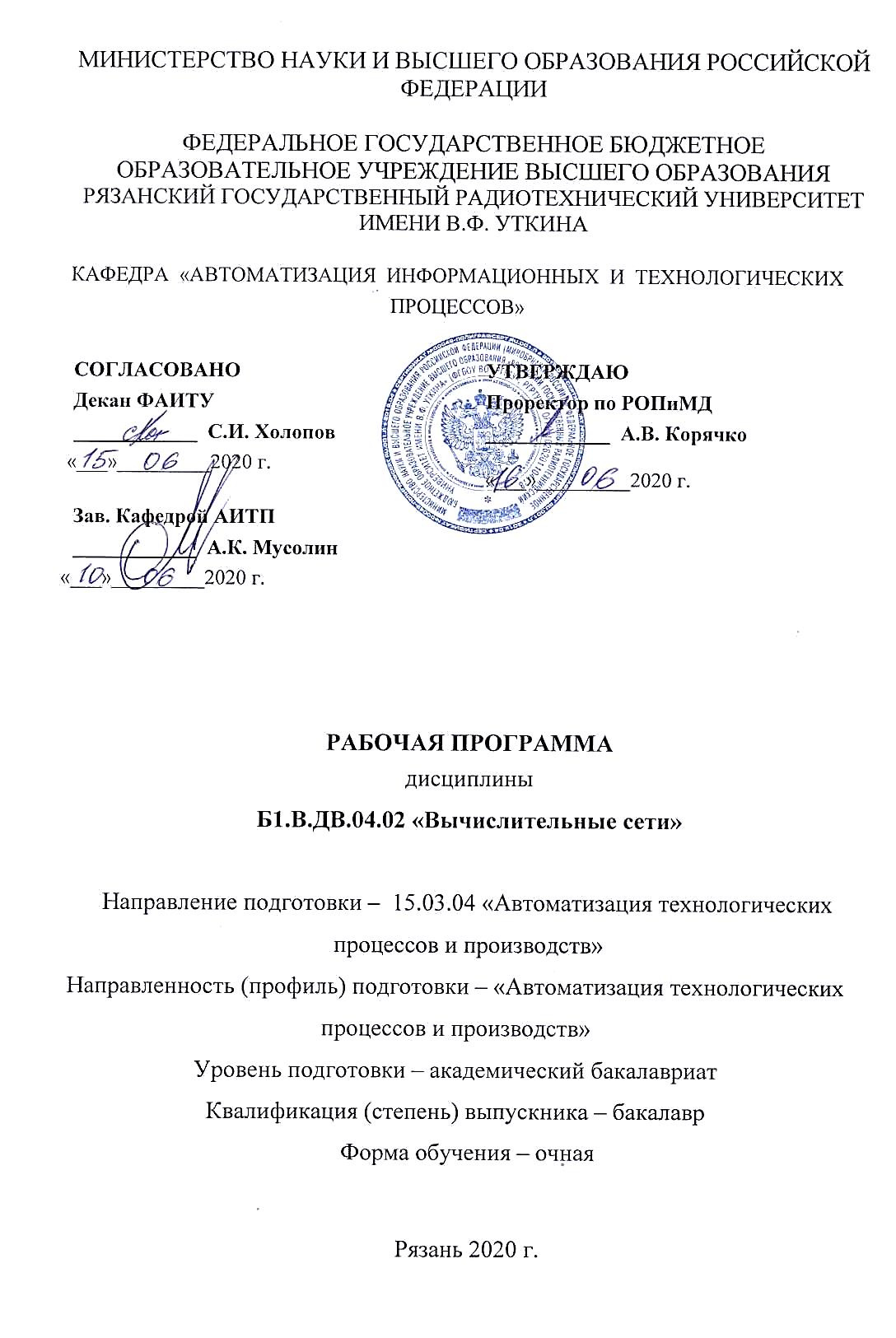 1. ПЕРЕЧЕНЬ ПЛАНИРУЕМЫХ РЕЗУЛЬТАТОВ ОБУЧЕНИЯ ПО ДИСЦИПЛИНЕ, СООТНЕСЕННЫХ С ПЛАНИРУЕМЫМИ РЕЗУЛЬТАТАМИ ОСВОЕНИЯ ОБРАЗОВАТЕЛЬНОЙ ПРОГРАММЫРабочая программа по дисциплине «Вычислительные сети» является составной частью основной профессиональной образовательной программы (ОПОП) академического бакалавриата, разработанной в соответствии с Федеральным государственным образовательным стандартом высшего профессионального образования по направлению подготовки 15.03.04 «Автоматизация технологических процессов и производств» (уровень бакалариата), утвержденным приказом Минобрнауки России от 12. 03.2015  № 200.Цель освоения дисциплины: обеспечивает изучение теоретических основ построения и организации вычислительных систем, сетей и телекоммуникаций для построения технического обеспечения информационных систем.Задачи изучения дисциплины: приобретение знаний о принципах построения и организации функционирования современных вычислительных машин, систем, сетей и телекоммуникаций; функциональной и структурной организации, технико-эксплуатационных характеристиках средств вычислительной техники, программного управления ЭВМ и элементах программирования.2. МЕСТО ДИСЦИПЛИНЫ В СТРУКТУРЕ ООП  Дисциплина «Вычислительные сети» (Б1.В.ДВ.04.02) является обязательной, относится к вариативной части профессионального цикла по направлению подготовки 15.03.04 «Автоматизация технологических процессов и производств» ФГБОУ ВО «РГРТУ».Дисциплина изучается  по очной форме обучения на 4 курсе в 8 семестре Пререквизиты дисциплины Настоящая дисциплина базируется на знаниях, полученных при изучении следующих дисциплинах учебного плана: «Вычислительные машины, системы и сети», «Информатика».До начала изучения текущей дисциплины студенты должны:знать: основы информатики;уметь: применять на практике основные приемы и программные средства обработки и представления данных;владеть: начальными навыками работы с персональными компьютерами.Требования к входным знаниям совпадают с требованиями к освоению предшествующих профессиональных дисциплин, коды компетенций студента, необходимые для изучения дисциплины: ОК-1 – ОК-4, ОК-7; ОПК-1.Взаимосвязь с другими дисциплинами. Требования к входным знаниям совпадают с требованиями к освоению предшествующих дисциплин: «Информатика» (Б1.Б.11). Постреквизиты дисциплины. Компетенции, полученные в результате освоения дисциплины необходимы обучающемуся при изучении следующих дисциплин: «Интегрированные системы проектирования и управления», «Проектирования автоматизированных систем», НИР, «Преддипломная практика», «Выпускная квалификационная работа».3. ОБЪЕМ ДИСЦИПЛИНЫ И ВИДЫ УЧЕБНОЙ РАБОТЫ Общая трудоемкость дисциплины составляет 3 зачетных единицы (ЗЕ), или 108 часов. 4. СОДЕРЖАНИЕ ДИСЦИПЛИНЫ4.1. Разделы дисциплины (с указанием объема в час.) и виды занятий4.2. Содержание разделов дисциплиныТема №1. Введение. Предмет, содержание и задачи курса. Место курса среди других дисциплин. Виды занятий и формы отчетности. Основная и дополнительная литература.Тема №2. Состояние и тенденции развития вычислительной техники. Основные характеристики ЭВМ. Особенности ЭВМ различных поколений. Классификация ЭВМ по принципу действия, этапам создания, назначению, функциональным возможностям и другим признакам. Общая характеристика и области применения супер-, больших, малых и персональных ЭВМ. Тенденции развития вычислительных машин.Тема №3. Функциональная и структурная организация вычислительных машин. Принцип программного управления работой ЭВМ. Командное выполнение программ. Структура машинных команд. Способы адресации операндов. Классическая структурная схема ЭВМ. Состав и назначение основных устройств. Характер их функционального взаимодействия в цикле выполнения команд программы. Эволюция структуры построения ЭВМ. Структура со специализированными каналами ввода-вывода. Структура с общесистемной магистралью (шиной). Канал прямого доступа к памяти. Функции программного обеспечения. Модульность построения. Интерфейсы. Проблемы информационной, программной и технической совместимости.Используемая литература: основная   [1, 3], дополнительная [3-6].	Тема №4. Центральные устройства персональных ЭВМ. Структура базового микропроцессора: арифметический блок, регистры общего назначения, адресные регистры, управляющие регистры. Сопряжение микропроцессора с системной магистралью. Функциональное взаимодействие элементов микропроцессора при выполнении команд программы. Состав и назначение устройств основной памяти. Оперативная и постоянная памяти: структуры построения, способы адресации и основные характеристики. Безадресные регистровые структуры сверхоперативной памяти. Ассоциативная выборка данных из памяти по их содержанию.Используемая литература: основная   [1, 3], дополнительная [3-6].	Тема №5. Внешние устройства персональных ЭВМ. Состав и назначение внешних устройств ЭВМ. Принцип действия и основные характеристики внешних запоминающих устройств, а также различных устройств ввода-вывода. Прямой доступ к памяти. Прерывание программ. Организация системы прерываний. Слово состояния программ. Стандартизация интерфейса ввода-вывода.Используемая литература: основная   [1, 3], дополнительная [3-6].	Тема №6. Структуры вычислительных систем. Расширение конфигурации вычислительного оборудования и его территориальная рассредоточенность. Разделение процессов ввода-вывода и обработки информации. Параллелизм в работе аппаратных и программных средств. Модульность и магистральность построения. Многопрограммная и многозадачная обработка. Понятие вычислительной системы. Классификация вычислительных систем (ВС). Архитектура ВС. Многопроцессорные и многомашинные ВС: структуры построения, характер функционирования, особенности программного обеспечения, области целесообразного применения.Используемая литература: основная   [1, 3], дополнительная [3-6].	Тема №7. Архитектура вычислительных сетей. Понятие об архитектуре сетей. Классификация сетей. Топология сетей. Обобщенные структуры сетей различных типов. Макроструктура технического, программного и информационного обеспечения сетей. Общие принципы организации функционирования сетей различных типов.Используемая литература: основная   [1, 3], дополнительная [3-6].	Тема №8. Основные сведения по теории связи. Основные понятия и определения. Характеристики линий и сетей связи (телефонных, телеграфных, телевизионных, спутниковых). Характеристики каналов связи (симплексных, полудуплексных, дуплексных). Аналоговые и цифровые каналы связи. Скорость каналов связи и скорость передачи информации. Характеристика аналоговых и цифровых сигналов, обеспечение связи между ними. Методы модуляции. Модемы: назначение и типы. Асинхронная и синхронная передачи.Используемая литература: основная   [1, 3], дополнительная [3-6].	Тема №9. Структура и характеристики телекоммуникационных систем (ТКС). Основные понятия. Коммуникационные системы и соединительные устройства. Поток требований. Показатели качества обслуживания. Классификация протоколов передачи данных. Управление трафиком. Обобщенная структура ТКС, основные звенья и их назначение. Методы обмена данными в ТКС. Уровневые протоколы и связи между ними. Стандартизация уровневых протоколов. Семиуровневый стандарт в сетевой модели взаимосвязи открытых систем.Используемая литература: основная   [1, 3], дополнительная [3-6].	Тема №10. Коммутация и маршрутизация в сетях. Макроструктура и характеристика систем коммутации каналов, сообщений, пакетов. Оценка этих систем и области применения. Маршрутизация пакетов - цели и методы. Маршрутизация с помощью каталогов. Виртуальные маршруты. Локальная и централизованная маршрутизация. Гибридная маршрутизация. Вопросы экономики выбора систем коммутации и методов маршрутизации.Используемая литература: основная   [1, 3], дополнительная [3-6].	Тема №11. Локальные сети (ЛС). Особенности и области применения ЛС. Характеристики ЛС. Стандарты в области ЛС. Типовые структуры ЛС. Протоколы ЛС. Методы доступа к общественным ресурсам. Локальные вычислительные сети персональных компьютеров (СПК). Оценка, области применения. Использование ПК в качестве сервера. Подключение ПК к универсальным ЭВМ.Используемая литература: основная   [1, 3], дополнительная [3-6].	Тема №12. Электронная почта. Электронная почта. Структура и основные свойства систем электронной почты, их оценка, области применения.Используемая литература: основная   [1, 3], дополнительная [3-6].	Тема №13. Надёжность и безопасность сетей. Технический, программный, информационный и функциональный аспекты проблемы надёжности вычислительных и информационных сетей и ТКС. Безопасность сетей. Источники и виды нарушений средств защиты сетей. Шифрование.Используемая литература: основная   [1, 3], дополнительная [3-6].	Тема №14. Эффективность функционирования сетей и пути её повышения. Факторы, определяющие эффективность функционирования сетей. Эргономичность сетей как один из факторов, определяющих их эффективность. Методы и средства организации труда человека-оператора. Система эргономического обеспечения человеко-машинных комплексов.Используемая литература: основная   [1, 3], дополнительная [3-6].	Тема №15. Перспективы развития сетей и ТКС. Основные направления совершенствования и развития сетей и ТКС. Пути совершенствования основных звеньев сетей и ТКС. Создание интеллектуальной сети (ИС) - основы информатизации общества.Тема №16. Работа с Wi-Fi роутером.Настройка Wi-Fi роутера. Открытая и скрытая точка доступа. Запароленный и открытый доступ. Используемая литература: основная   [1, 3], дополнительная [3-6].	4.3. ПЕРЕЧЕНЬ  ТЕМ  ЛАБОРАТОРНЫХ  РАБОТ4.4 ПЕРЕЧЕНЬ УЧЕБНО-МЕТОДИЧЕСКОГО ОБЕСПЕЧЕНИЯЛАБОРАТОРНЫХ ЗАНЯТИЙ1. Информационные сети и телекоммуникации: методические указания к лабораторным работам / Рязан. гос. радиотехн. ун-т; сост.: Е.М Кузьмина, Т.А. Куличенко, В.А. Лашин. Рязань, 2014. 32 с.5. ПЕРЕЧЕНЬ УЧЕБНО-МЕТОДИЧЕСКОГО ОБЕСПЕЧЕНИЯ ДЛЯ САМОСТОЯТЕЛЬНОЙ РАБОТЫ ОБУЧАЮЩИХСЯ ПО ДИСЦИПЛИНЕСамостоятельное изучение тем учебной дисциплины способствует:закреплению знаний, умений и навыков, полученных в ходе аудиторных занятий; углублению и расширению знаний по отдельным вопросам и темам дисциплины; освоению умений прикладного и практического использования полученных знаний; освоению умений по исследованию характеристик и параметров материалов электронной техники.Самостоятельная работа как вид учебной работы может использоваться на лекциях, семинарских, лабораторных и практических занятиях, а также иметь самостоятельное значение – внеаудиторная самостоятельная работа обучающихся – при подготовке к лекциям, семинарам, лабораторным и практическим занятиям, написании рефератов, докладов, подготовке к экзамену.Основными видами самостоятельной работы по дисциплине являются: самостоятельное изучение отдельных вопросов и тем курса составление аналитического отчета по темам, результаты решения задач, ответы на тестовые задания, отчеты по лабораторным работам с периодичностью 1 раз в две недели.5.1. Наименование тем, форма отчетности и трудоемкостьсамостоятельных занятий обучающихся5.2. Перечень учебно-методического обеспечения самостоятельных  занятий1. Информационные сети и телекоммуникации: методические указания к лабораторным работам / Рязан. гос. радиотехн. ун-т; сост.: Е.М Кузьмина, Т.А. Куличенко, В.А. Лашин. Рязань, 2014. 32 с.2. Антоненко А.В. Информационные сети с коммутацией пакетов: учебное пособие. 2016. 56 с. Режим доступа: http://elib.rsreu.ru/ebs/show/679 3. Д.Е. Артемкин, В.В. Баринов, В.В. Ермаков, В.В. Маркова и др. Сети ЭВМ и телекоммуникации: методические указания. 2005. 58 с. Режим доступа: http://elib.rsreu.ru/ebs/show/121 4. Сергеев А.Н. Администрирование сетей на основе Windows [Электронный ресурс] : лабораторный практикум / А.Н. Сергеев, Е.В. Татьянич. — Электрон. текстовые данные. — Волгоград: Волгоградский государственный социально-педагогический университет, 2017. — 48 c. — 2227-8397. — Режим доступа: http://www.iprbookshop.ru/62772.html 6. ФОНД ОЦЕНОЧНЫХ СРЕДСТВ ДЛЯ ПРОВЕДЕНИЯ ПРОМЕЖУТОЧНОЙ АТТЕСТАЦИИ ОБУЧАЮЩИХСЯ ПО ДИСЦИПЛИНЕ (МОДУЛЮ)Фонд оценочных средств приведен в Приложении к рабочей программе дисциплины (см. документ «Оценочные материалы по дисциплине Б1.В.ДВ.04.01 «Вычислительные сети»)7. ПЕРЕЧЕНЬ ОСНОВНОЙ И ДОПОЛНИТЕЛЬНОЙ УЧЕБНОЙ ЛИТЕРАТУРЫ, НЕОБХОДИМОЙ ДЛЯ ОСВОЕНИЯ ДИСЦИПЛИНЫ (МОДУЛЯ)а) основная литература:Олифер В.Г., Олифер Н.А. Основы сетей передачи данных. Издательство: Национальный Открытый Университет "ИНТУИТ". 2016. 219 с. Режим доступа: https://e.lanbook.com/book/94144#book_name Новиков Ю.В. Основы локальных сетей [Электронный ресурс] / Ю.В. Новиков, С.В. Кондратенко. — Электрон. текстовые данные. — М. : Интернет-Университет Информационных Технологий (ИНТУИТ), 2016. — 405 c. — 5-9556-0032-9. — Режим доступа: http://www.iprbookshop.ru/52208.html Пятибратов А.П. Вычислительные машины, сети и телекоммуникационные системы [Электронный ресурс]: учебное пособие / А.П. Пятибратов, Л.П. Гудыно, А.А. Кириченко. — Электрон. текстовые данные. — М. : Евразийский открытый институт, 2009. — 292 c. — 978-5-374-00108-2. — Режим доступа: http://www.iprbookshop.ru/10644.html б) дополнительная литература:Олифер В.Г., Олифер Н.А. Компьютерные сети. – Спб.: Питер, 2002. – 672 с.Антоненко А.В. Информационные сети с коммутацией пакетов: учебное пособие. 2016. 56 с. Режим доступа: http://elib.rsreu.ru/ebs/show/679 Филиппов М.В. Вычислительные системы, сети и телекоммуникации [Электронный ресурс] : учебное пособие / М.В. Филиппов. — Электрон. текстовые данные. — Волгоград: Волгоградский институт бизнеса, Вузовское образование, 2009. — 186 c. — 2227-8397. — Режим доступа: http://www.iprbookshop.ru/11311.html Зензин А.С. Информационные и телекоммуникационные сети [Электронный ресурс] : учебное пособие / А.С. Зензин. — Электрон. текстовые данные. — Новосибирск: Новосибирский государственный технический университет, 2011. — 80 c. — 978-5-7782-1601-3. — Режим доступа: http://www.iprbookshop.ru/44932.html Гладких Т.В. Информационные системы и сети [Электронный ресурс] : учебное пособие / Т.В. Гладких, Е.В. Воронова. — Электрон. текстовые данные. — Воронеж: Воронежский государственный университет инженерных технологий, 2016. — 87 c. — 978-5-00032-189-8. — Режим доступа: http://www.iprbookshop.ru/64403.html Беспроводные сети [Электронный ресурс] : методические указания к выполнению лабораторных работ по курсу «Телекоммуникации» / А.В. Пролетарский [и др.]. — Электрон. текстовые данные. — М. : Московский государственный технический университет имени Н.Э. Баумана, 2010. — 32 c. — 2227-8397. — Режим доступа: http://www.iprbookshop.ru/30922.html 8. ПЕРЕЧЕНЬ РЕСУРСОВ ИНФОРМАЦИОННО- ТЕЛЕКОММУНИКАЦИОННОЙ  СЕТИ ИНТЕРНЕТ, НЕОБХОДИМЫХ ДЛЯ ОСВОЕНИЯ ДИСЦИПЛИНЫ1. Электронно-библиотечная система Iprbookshop http://www.iprbookshop.ru/ 2. Электронно-библиотечная система e.lanbook https://e.lanbook.com/ 3.Элетронная библиотека РГРТУ http://elib.rsreu.ru/ebs 9. МЕТОДИЧЕСКИЕ УКАЗАНИЯ ДЛЯ ОБУЧАЮЩИХСЯПО ОСВОЕНИЮ ДИСЦИПЛИНЫ (МОДУЛЯ)Материал каждой лекции рекомендуется изучать в день ее прочтения лектором, когда она еще не забыта. При этом необходимо использовать конспект и рекомендованную литературу. Использовать литературу необходимо для углубленного изучения материала лекции и для уточнения тех мест, которые в конспекте оказались записаны недостаточно понятно. В конспекте каждой лекции необходимо оставлять чистое место и конспектировать в нем изученную литературу, чтобы при подготовке к текущей, промежуточной или итоговой аттестации можно было повторить всю тему. Лектором в течение всего семестра проводятся консультации по лекционному материалу.Каждую тему, предусмотренную планом самостоятельной работы, следует изучать самостоятельно в течение отведенных для ее изучения двух недель с помощью рекомендованной литературы. Все возникающие при этом вопросы надо записывать, чтобы получить на них ответы на консультации. По каждой теме для каждой учебной группы лектор проводит консультации в конце ее изучения (один раз в две недели). Расписание консультаций вывешивается на весь семестр на доске объявлений лаборатории по дисциплине. В конце консультации проводится тест по теме, при успешном прохождении которого тема считается изученной. К каждой лабораторной работе надо готовиться с помощью конспекта лекций по теме работы, изучения рекомендованной литературы и методических рекомендаций к лабораторным работам. Необходимо подготовить и шаблон отчета, чтобы за время, отведенное для выполнения работы, можно было оформить отчет, защитить и сдать его.Методические требования к структуре аналитического отчета  о самостоятельной  работеОтчет о самостоятельной  работе должен содержать:1) титульный лист;2) часть I – «Аналитическая часть» - анализ раздела индивидуального задания  по дисциплине, формулировка актуальности темы, цели и задач  разработки или исследования объекта и предмета разработки или исследования, оценка современного состояния изучаемой проблемы; 3) часть II -  « Основная часть» - результаты выполнения основной части раздела индивидуального задания  по дисциплине, обзор научно-методических   информационных источников  - современных научных статей и монографий по теме, выявление вопросов, требующих углубленного изучения; формирование и обоснование собственной точки зрения на рассматриваемые проблемы и возможные пути их разрешения;   необходимые расчеты, моделирование и другие задания, предусмотренные темой самостоятельной работы. Материал не должен иметь только компилятивный характер,  но обладать новизной, практической значимостью, отражать точку зрения автора на изучаемые проблемы и результаты проделанной работы; 4) часть III –«Заключение» – заключение и выводы по результатам выполненной работы;5) список использованных  научных и научно-мeтодических источников; 6) приложения (при необходимости). К каждой лабораторной работе надо готовиться с помощью конспекта лекций по теме работы, изучения рекомендованной литературы и методических рекомендаций к лабораторным работам. Необходимо подготовить и шаблон отчета, чтобы за время, отведенное для выполнения работы, можно было оформить отчет, защитить и сдать его.Ниже приведены методические рекомендации по формированию отчетов о лабораторных работах.Методические требования к оформлению отчетов о лабораторных работахОтчет о лабораторной работе должен содержать следующие элементы:− номер;– название и цель работы;− выводы, содержащие анализ работы.При выполнении лабораторной работы каждому студенту необходимо иметь полностью оформленный отчет о ранее выполненной работе и отчет о выполняемой работе, содержащий все перечисленные элементы. При несоблюдении указанных требований студент к лабораторной  работе не допускается.Формирование у обучающихся во время обучения в семестре предусмотренных стандартом компетенций на этапах лабораторных занятий (после каждой лабораторной работы) и самостоятельной работы (на консультациях) оценивается по критериям шкалы оценок  «зачтено» – «не  зачтено».Оценки "зачтено" заслуживает обучающийся, показавший знания основного учебного  материала в объеме, необходимом для дальнейшей учебы и предстоящей работы по профессии, знакомый с основной литературой, рекомендованной программой, справляющийся с выполнением графика и содержанием заданий, предусмотренных учебным планом.Оценка "не зачтено" выставляется обучающемуся, имеющему пробелы в знаниях основного учебного материала, допустившему принципиальные ошибки в выполнении заданий, предусмотренных учебным планом. В конце семестра при подготовке к аттестации студент должен повторить изученный в семестре материал и в ходе повторения обобщить его, сформировав цельное представление о нем. Следует иметь в виду, что на подготовку к промежуточной аттестации времени бывает очень мало, поэтому начинать эту подготовку надо заранее, не дожидаясь последней недели семестра.Следует всегда помнить, что залог успеха студента в учебе – планомерная работа в течение всего семестра и своевременное выполнение всех видов работы.10. ПЕРЕЧЕНЬ  ИНФОРМАЦИОННЫХ  И  ОБРАЗОВАТЕЛЬНЫХ  ТЕХНОЛОГИЙПри проведении практических занятий по дисциплине «Вычислительные сети» могут использоваться следующие образовательные технологии и инновационно-педагогические методы:– Интерактивные презентации к лекциям по курсу «Вычислительные сети».– Использование автоматизированного контроля успеваемости студентов.– Использование компьютерной визуализации учебной информации в различных формах.– Использование раздаточных материалов.Рекомендации для преподавателя при реализации современных образовательных технологий включают в себя следующее:– глубокое освоение теоретических аспектов тематики курса, ознакомление, переработку литературных источников; составление списка литературы, обязательной для изучения и дополнительной литературы; – разработку методики изложения курса: структуры и последовательности изложения материала; составление тестовых заданий, контрольных вопросов;– разработка методики самостоятельной работы студентов;– постоянную корректировку структуры, содержания курса.Внедряемые технологии обучения базируется на интерактивной работе в аудитории, когда в процессе лекций и практических занятий, дополняемых самостоятельной работой обучаемых, в том числе и с участием преподавателя, выполняется серия заданий на проведение теоретических исследований и практических расчетов, что позволяет практически применить полученные знания, развивая принятые для данной дисциплины компетенции.Рекомендации для студента включают в себя следующее:– обязательное посещение лекций ведущего преподавателя;– подготовку и активную работу на лабораторных работах; подготовка к лабораторным работам включает проработку материалов лекций, рекомендованной учебной литературы, выполнение необходимых расчетов, приведенных в методических указаниях.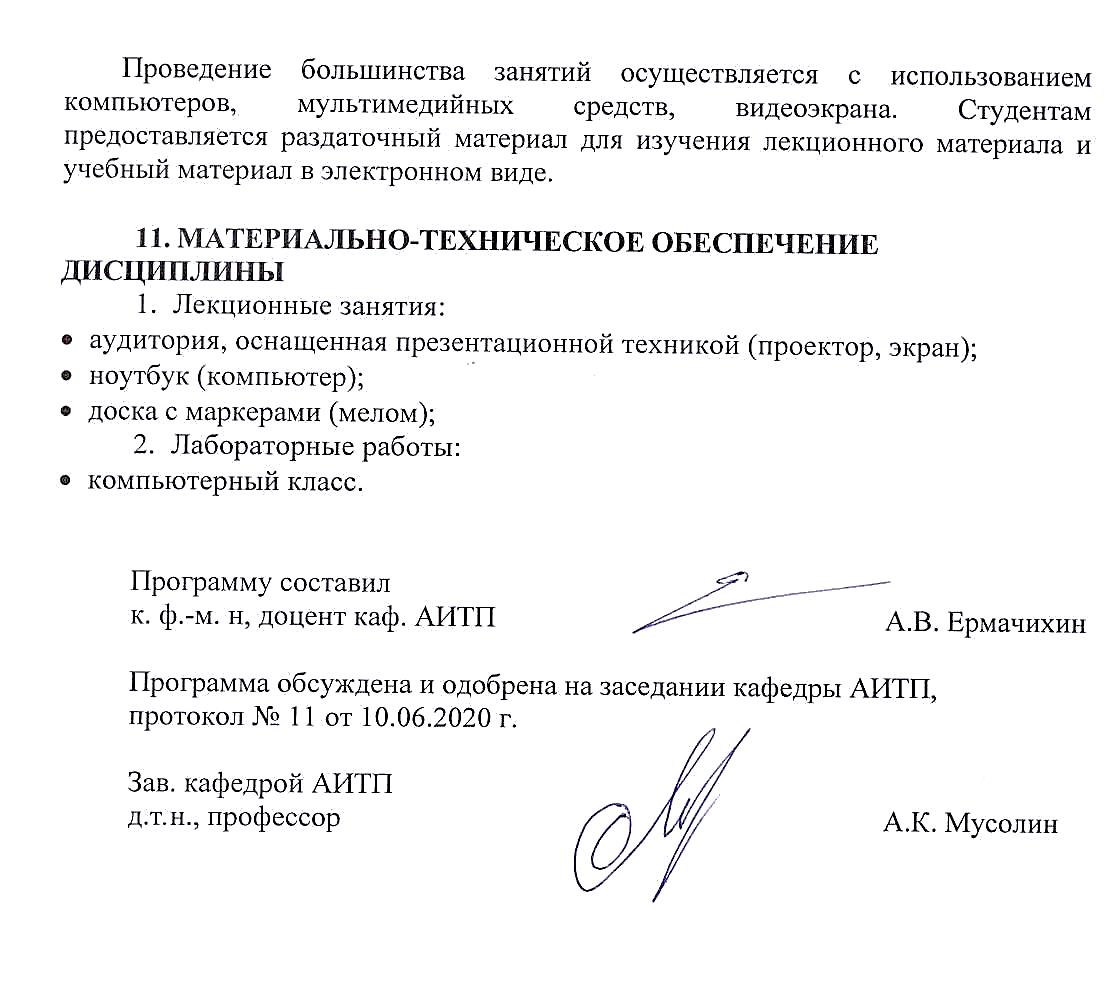 КодыкомпетенцииСодержаниекомпетенцийПеречень планируемых результатов обучения по дисциплинеОПК-3способность использовать современные информационные технологии, технику, прикладные программные средства при решении задач профессиональной деятельностиЗнать: основные методы работы с современной информационной техникой.Уметь: - обращаться с компьютером; - работать в Windows;- работать в MS Office.Владеть: современной информационной техникой.ПК-7способностью участвовать в разработке проектов по автоматизации производственных и технологических процессов, технических средств и систем автоматизации, контроля, диагностики, испытаний, управления процессами, жизненным циклом продукции и ее качеством, в практическом освоении и совершенствовании данных процессов, средств и системЗнать:- устройство и физический принцип работы компьютера;- устройство и физический принцип работы сети.Уметь: - получать информационные данные локально; - получать информационные данные через сеть;- получать данные с периферийных устройств;- отправлять данные по сети.Владеть: приемами работы с различными сетями.Вид учебной работыВсего часовВид учебной работыВсего часовОбщая трудоемкость  дисциплины, в том числе108Контактная работа обучающихся с преподавателем (всего), в том числе:40,25Лекции24Лабораторные работы (ЛР)16ИКР0,25Самостоятельная работа59Контроль8,75Вид промежуточной аттестации обучающихся Зачет№Раздел дисциплиныКонтактная работа обучающихся с преподавателемКонтактная работа обучающихся с преподавателемСЗВсе-го№Раздел дисциплиныЛекцииЛРСЗВсе-го1Введение2–462Состояние и тенденции развития вычислительной техники2-4103Функциональная и структурная организация вычислительных машин1–344Центральные устройства персональных ЭВМ14455Внешние устройства персональных ЭВМ2–356Структуры вычислительных систем04487Архитектура вычислительных сетей2–358Основные сведения по теории связи1–459Структура и характеристики телекоммуникационных систем (ТКС)2–4610Коммутация и маршрутизация в сетях144511Локальные сети (ЛС)0-4812Электронная почта2-3513Надёжность и безопасность сетей2-4614Эффективность функционирования сетей и пути её повышения2-4615Перспективы развития сетей и ТКС2-3516Работа с Wi-Fi роутером2441017ИКР0,2518Контроль8,75ИтогоИтого241659108№ п/п№ раздела дисциплиныТемы практических занятийТрудоемкость (час.)14Центральные устройства персональных ЭВМ426 Структуры вычислительных систем4310Коммутация и маршрутизация в сетях4416Работа с Wi-Fi роутером4№№ раздела дисцип-линыНаименование тем самостоятельных (индивидуальных) занятийТрудоемкость(час)Форма отчета11Введение4Аналити-ческий отчет22Состояние и тенденции развития вычислительной техники4Аналити-ческий отчет33Функциональная и структурная организация вычислительных машин3Аналити-ческий отчет44Центральные устройства персональных ЭВМ4Аналити-ческий отчет, 55Внешние устройства персональных ЭВМ3Аналити-ческий отчет66Структуры вычислительных систем4Аналити-ческий отчет77Архитектура вычислительных сетей3Аналити-ческий отчет88Основные сведения по теории связи4Аналити-ческий отчет99Структура и характеристики телекоммуникационных систем (ТКС)4Аналити-ческий отчет1010Коммутация и маршрутизация в сетях4Аналити-ческий отчет, 1111Локальные сети (ЛС)4Аналити-ческий отчет1212Электронная почта3Аналити-ческий отчет1313Надёжность и безопасность сетей4Аналити-ческий отчет1414Эффективность функционирования сетей и пути её повышения4Аналити-ческий отчет, 1515Перспективы развития сетей и ТКС3Аналити-ческий отчет1616Работа с Wi-Fi роутером4Аналити-ческий отчет